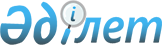 О внесении изменения в решение Урджарского районного маслихатаот 15 апреля 2014 года № 24-253/V "Об утверждении Правил оказания социальной помощи, установленияразмеров и определения перечня отдельных категорий нуждающихся граждан"
					
			Утративший силу
			
			
		
					Решение Урджарского районного маслихата Восточно-Казахстанской области от 5 сентября 2018 года № 31-325/VI. Зарегистрировано Управлением юстиции Урджарского района Департамента юстиции Восточно-Казахстанской области 27 сентября 2018 года № 5-18-166. Утратило силу решением Урджарского районного маслихата области Абай от 20 сентября 2023 года № 5-113/VIII. Зарегистрировано Департаментом юстиции области Абай 22 сентября 2023 года № 124-18.
      Сноска. Утратило силу решением Урджарского районного маслихата области Абай от 20.09.2023 № 5-113/VIII (вводится в действие по истечении десяти календарных дней после дня первого официального опубликования).
      Примечание РЦПИ.
      В тексте документа сохранена пунктуация и орфография оригинала.
      В соответствии с пунктом 2-3 статьи 6 Закона Республики Казахстан от 23 января 2001 года "О местном государственном управлении и самоуправлении в Республике Казахстан" и постановлением Правительства Республики Казахстан от 21 мая 2013 года № 504 "Об утверждении Типовых правил оказания социальной помощи, установления размеров и определения перечня отдельных категорий нуждающихся граждан" Урджарский районный маслихат РЕШИЛ:
      1. Внести в решение Урджарского районного маслихата от 15 апреля 2014 года № 24-253/V "Об утверждении Правил оказания социальной помощи, установления размеров и определения перечня отдельных категорий нуждающихся граждан" (зарегистрировано в Реестре государственной регистрации нормативных правовых актов за номером 3325, опубликовано в информационно-правовой системе "Әділет" от 3 июня 2014 года и газете "Пульс времени/Уақыт тынысы" от 5 июня 2014 года) следующее изменение:
      в Правилах оказания социальной помощи, установления размеров и определения перечня отдельных категорий нуждающихся граждан, утвержденных указанным решением:
      абзац в пункте 20 изложить в следующей редакции:
      "В случаях, указанных в пунктах 16 и 17 настоящих Правил, уполномоченный орган принимает решение об оказании либо отказе в оказании социальной помощи в течение двадцати рабочих дней со дня принятия документов от заявителя или акима сельского округа.".
      2. Настоящее решение вводится в действие по истечении десяти календарных дней после дня его первого официального опубликования.
					© 2012. РГП на ПХВ «Институт законодательства и правовой информации Республики Казахстан» Министерства юстиции Республики Казахстан
				
      Председатель сессии 

М. Акпеков

      Секретарь Урджарского

       районного маслихата 

К. Карашев
